Verorte die Beispiele zu den drei Sterbeformen in einem Lebensverlauf! 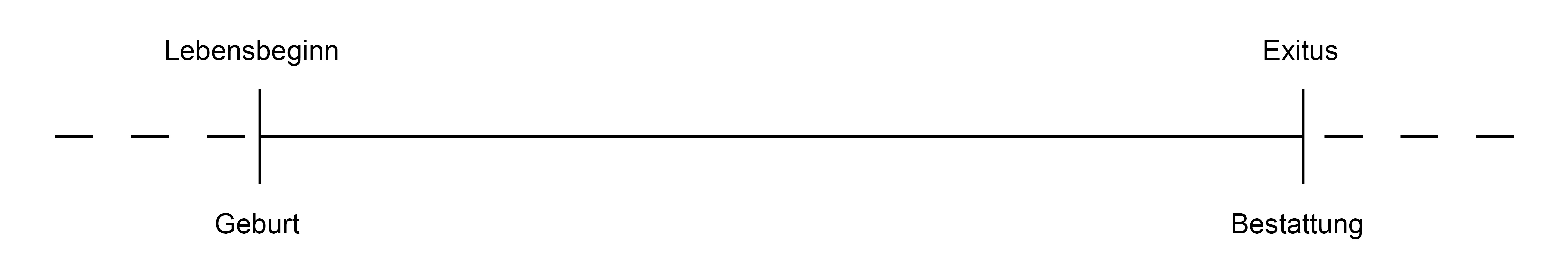 Was lässt sich zum Verhältnis von Leben und Sterben/Tod feststellen? 
Erkläre dabei auch die gestrichelten Linien!